Imperative Verbs 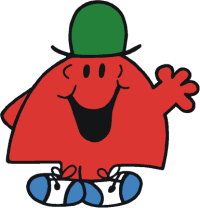 Imperative verbs are also known as ‘bossy’ verbs. The verb is telling someone what to do.Which of these words are imperative verbs? Write them in your exercise book.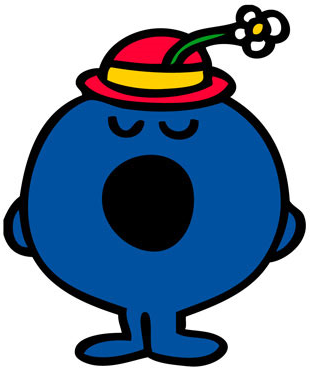 Write the imperative verbs in these commands into your book. Place the cup on the table. Tear the sandwich into pieces. Share the cake with your friends. Listen to your teacher. Hold my hand. 
Add an imperative verb to each of these commands so that they make sense. ______________________ a line with a ruler. ______________________ the ingredients together properly. ______________________ the instructions. ______________________your hand up to ask a question. ______________________ your homework by Friday. Can you think of your own command to write in you book? Underline the imperative verb.shutfilthychairturn goldlovelymixunhappyclosestairs